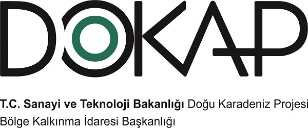 2022 YILIKURUMSAL MALİ DURUM VE BEKLENTİLER RAPORUTEMMUZ 2022BAŞKAN SUNUŞU5018 sayılı Kamu Mali Yönetimi ve Kontrol Kanununun 30. maddesinde; “Genel yönetim kapsamındaki idareler bütçelerinin ilk altı aylık uygulama sonuçları, ikinci altı aya ilişkin beklentiler ve hedefler ile faaliyetlerini; Cumhurbaşkanlığı ise merkezi yönetim bütçe kanununun ilk altı aylık uygulama sonuçları, finansman durumu, ikinci altı aya ilişkin beklentiler ve hedefler ile faaliyetleri kapsayan mali durumu temmuz ayı içinde kamuoyuna açıklar.” denilmektedir.Söz konusu düzenlemenin amacı, kamu hizmetlerinin yürütülmesinde ve bütçe uygulamalarında saydamlığın ve hesap verilebilirliğin artırılması ile kamuoyunun kamu idareleri üzerindeki genel denetim ve gözetim fonksiyonunun gerçekleştirilmesidir. Bu amaçlara ulaşılması, idarelerin faaliyetleri ile bütçe gerçekleşmeleri ve beklentileri konularında kapsamlı bir rapor oluşturulmasına bağlıdır.Bu çerçevede, Başkanlığımızın 2021 yılı ilk altı aylık bütçe uygulama sonuçları ve yürütülen faaliyetleri ve ikinci altı aya ilişkin beklenti, hedef ve yürütülecek projelere ait bilgilerin yer aldığı “2021 yılı Doğu Karadeniz Projesi Bölge Kalkınma İdaresi Başkanlığı Kurumsal Mali Durum ve Beklentiler Raporu” hazırlanarak kamuoyunun bilgisine sunulmuştur.								Hakan GÜLTEKİN								        BaşkanOCAK – HAZİRAN 2022 DÖNEMİ BÜTÇE UYGULAMA SONUÇLARIBÜTÇE GİDERLERİKurumumuz 2022 yılı başlangıç ödeneği 109.343.000,00 TL olup, 98.664.000,00 TL’si transfer harcamaları 10.679.000,00 TL’si cari harcamalardan oluşmaktadır. 2022 yılının Ocak-Haziran döneminde 7.809.856,70 TL harcanmıştır. Bütçe ödeneklerinin ve harcamaların ilk altı aylık tutarları şöyledir.Kurumumuz bir önceki yılı başlangıç ödeneği 95.506.000,00 TL olup, 87.563.000,00 TL’si transfer harcamaları 7.943.000,00 TL’si cari harcamalardan oluşmaktaydı. İlk altı aylık döneme bakılacak olursa harcama tutarı 9.572.866,21 TL idi. Yıllar itibarıyla karşılaştırma aşağıda belirtilmiştir.Personel Giderleri2022 yılı Ocak-Haziran dönemi personel giderleri toplamı 4.164.161,43 TL olup, 2021 yılının aynı döneminde 2.714.876,72 TL olarak gerçekleşmiştir. Personel giderlerinin artış oranı %54’dur.Aşağıdaki tabloda Personel Giderlerinin 2021 ve 2022 Yılları Ocak-Haziran dönemi aylık gerçekleşmeleri gösterilmiştir. Sosyal Güvenlik Kurumlarına Devlet Primi Giderleri2022 yılı Ocak-Haziran dönemi sosyal güvenlik kurumlarına devlet primi giderleri toplamı 674.814,20 TL olup, 2021 yılının aynı döneminde 451.652,96 TL olarak gerçekleşmiştir. Sosyal güvenlik kurumlarına devlet primi giderlerindeki artış oranı %49’dir. Aşağıdaki tabloda Sosyal Güvenlik Kurumlarına Devlet Primi Giderlerinin 2021 ve 2022 yılları Ocak-Haziran dönemi aylık gerçekleşmeleri gösterilmiştir. Mal ve Hizmet Alım Giderleri2022 yılı Ocak-Haziran dönemi mal ve hizmet alım giderleri toplamı 2.785.374,00 TL olup, 2021 yılının aynı döneminde 2.308.454,62 TL olarak gerçekleşmiştir. Mal ve hizmet alım giderlerinde %19 artış olmuştur.Aşağıdaki tabloda Mal ve Hizmet Alım Giderlerinin 2021 ve 2022 yılları Ocak-Haziran dönemi aylık gerçekleşmeleri gösterilmiştir.Cari Transferler2022 yılı Ocak-Haziran dönemi cari transferler toplamı 108.774,00 TL olup, 2021 yılının aynı döneminde 337.437,00 TL olarak gerçekleşmiştir. Aşağıdaki tabloda Cari Transferlerin 2021 ve 2022 yılları Ocak-Haziran dönemi aylık gerçekleşmeleri gösterilmiştir. Sermaye Giderleri2022 yılı Ocak-Haziran dönemi sermaye giderleri kaleminden herhangi bir harcama yapılmamış olup, 2021 yılının aynı döneminde 650.475,00 TL olarak gerçekleşmiştir.Aşağıdaki tabloda Sermaye Giderlerinin 2021 ve 2022 yılları Ocak-Haziran dönemi aylık gerçekleşmeleri gösterilmiştir. Sermaye Transferleri2022 yılı Ocak-Haziran döneminde sermaye transferleri tertibinden 66.682,82 TL harcanmış, 2021 yılının aynı döneminde 3.109.969,91 TL olarak gerçekleşmiştir. Aşağıdaki tabloda Sermaye Transferlerinin 2021 ve 2022 yılları Ocak-Haziran dönemi aylık gerçekleşmeler gösterilmiştir.BÜTÇE GELİRLERİKurumumuz 2022 yılı Bütçe Geliri tahmini 384.015.000,00 TL’dir. İlk altı aylık dönemde 19.991.474,53 TL olarak gerçekleşmiştir. Bütçe tertiplerine dağılımları aşağıdaki tabloda gösterilmiştir. Kurumumuz bir önceki yılı Bütçe geliri tahmini 96.957.080,00 TL olup, ilk altı aylık dönemde 16.638.479,94 TL olarak gerçekleşmiştir. 2021-2022 yılları Ocak-Haziran gelir gerçekleşmeleri aşağıdaki tabloda gösterilmiştir.FİNANSMAN Kurumumuz tarafından 2022 yılının Ocak – Haziran döneminde toplamda 19.991.474,53 TL harcama yapılmış olup, bunların finansmanı Hazine Yardımları, kurumun gelirleri ve net finansman fazlası yöntemleriyle karşılanmıştır.OCAK-HAZİRAN 2022 DÖNEMİNDE YÜRÜTÜLEN FAALİYETLERKurumumuz, Ocak-Haziran 2022 döneminde bütçeye sağlanan kaynakları, ihtiyaçlarının öncelik sırasını gözeterek, 2022 yılı Merkezi Yönetim Bütçe Kanunu, 2022 Yılı Merkezi Yönetim Bütçe Uygulama Tebliğleri ile 5018 Sayılı Kamu Mali Yönetimi ve Kontrol Kanunu çerçevesinde ve tasarruf anlayışı içerisinde, mali disiplin ilkelerine bağlı kalarak, etkili ve hesap verebilir nitelikte tutulması gayreti içinde belirlenen hedeflere ulaşma yolunda kullanılmasına özen göstermiştir.TEMMUZ – ARALIK 2022 DÖNEMİ BEKLENTİLER VE HEDEFLERBÜTÇE GİDERLERİKurumumuz 2022 yılı başlangıç ödeneği toplamı 109.343.000,00 TL olup yılsonu harcama tahmini 384.015.000,00 TL’dir. 2022 yılı başlangıcında kurumumuzun sermaye transferleri tertibinde 98.664.000,00 TL ödenek bulunmaktayken dönem içinde Başkanlığımız bütçesine Cumhurbaşkanlığı Strateji ve Bütçe Başkanlığı tarafından 266.935.000,00 TL ek bütçeyle birlikte mevcut ve yeni projelere eklenmiştir. Dolayısıyla yıl sonu harcama tahmini tutarı artmıştır. BÜTÇE GELİRLERİ2022 yılı yılsonu itibariyle 04. Alınan Bağış ve Yardımlar ile Özel Gelirler tertibinde 383.015.000,00 TL, 05. Diğer Gelirler tertibinde 1.000.000,00 TL olmak üzere toplamda 384.015.000,00 TL gelir elde edilmesi planlanmaktadır. Beklenen gelirlerin 2021 yılı ile karşılaştırılması aşağıdaki tabloda sunulmuştur. FİNANSMANKurumumuz 2022 yılı toplam harcama tutarı olarak 384.015.000,00 TL harcama tahmin edilmiş olup, Alınan Bağış ve Yardımlar ile Özel Gelirlerden ve Diğer Gelirlerden elde edilen gelirlerle finansmanı sağlanacaktır.TEMMUZ – ARALIK 2022 DÖNEMİNDE YÜRÜTÜLECEK FAALİYETLERKurumumuzda 2022 yılında 7344 sayılı Merkezi Yönetim Bütçe Kanunu ile verilen ödenekler ayrıntılı finansman programı doğrultusunda Temmuz-Aralık 2022 döneminde ihtiyaçların öncelik sırasına göre arzu edilen amaç ve hedeflere ulaşılması yolunda, etkili, ekonomik ve verimli bir şekilde kullanılacaktır. Bütçe Kanunu ile tahsis edilen kamu kaynakları, eğitim ve öğretim hizmetlerinin yerine getirilmesinin yanı sıra diğer kamusal hizmetlerimizin de yerine getirilebilmesi için tasarruf anlayışı içerisinde bundan önceki dönemlerde olduğu gibi mali disipline sadık kalınarak kullanılmaya devam edilecektir.2022 yılında Başkanlığımız tarafından gerçekleştirilecek projeler şunlardır.BİTKİSEL ÜRETİM:HAYVANCILIK:KÜLTÜR:TURİZM:Bütçe TertipleriKBÖHarcama(Ocak-Haziran)Personel Giderleri5.896.000,00 TL4.174.161,43 TLSosyal Güv. Krm. Dev. Prim Öd.986.000,00 TL674.814,20 TLMal ve Hizmet Alım Giderleri3.535.000,00 TL2.785.384,25 TLCari Transferler262.000,00 TL108.774,00 TLSermaye Giderleri0,00 TL0,00 TLSermaye Transferleri98.664.000,00 TL66.682,82 TLToplam109.343.000,00 TL7.809.856,70 TLBütçe Tertipleri2021 Harcama2022 Harcama Artış oranıPersonel Giderleri2.714.876,724.174.161,4354,00%Sosyal Güv. Kur. Dev. Prim Öd.451.652,96674.814,2049,00%Mal ve Hizmet Alım Giderleri2.308.454,622.785.384,2519,00%Cari Transferler337.437,00108.774,00-68,00%Sermaye Giderleri650.475,000,000,00%Sermaye Transferleri3.109.969,9166.682,82-98,00%Toplam9.572.866,217.809.856,70-23,00%Bütçe Tertipleri2022 Yılı TahminiOcak-Haziran Gerçekleşme03.Teşebbüs ve Mülkiyet Gelirleri0,00 ₺0,00 ₺04. Alınan Bağış ve Yardımlar383.015.000₺18.204.000,0005. Diğer Gelirler1.000.000,00 ₺787.474,53TOPLAM384.015.000,00₺19.991.474,53Bütçe Tertipleri2022 KBÖİlk 6 Ay HarcamaYılsonu Harcama TahminiPersonel Giderleri5.896.000,00 TL4.174.161,43 TL10.100.000,00 TLSosyal Güv. Kur. Dev. Prim Öd.986.000,00 TL674.814,20 TL1.600.000,00 TLMal ve Hizmet Alım Giderleri3.535.000,00 TL2.785.384,255.000.000,00 TLCari Transferler262.000,00 TL108.774,00 TL216.000,00 TLSermaye Giderleri0,00 TL0,00 TL1.500.000,00 TLSermaye Transferleri98.664.000,00 TL66.682,82 TL365.599.000,00 TLToplam109.343.000,00 TL7.809.856,70384.015.000,00 TLBÜTÇE TERTİBİ2021202203. Teşebbüs ve Mülkiyet Gelirleri0,00 TL0,00 TL04. Alınan Bağış ve Yardımlar ile Özel Gelirler94.799.000,00 TL383.015.000,00 TL05. Diğer Gelirler2.158.080,00 TL1.000.000,00 TLArtvin İli Seracılığın Yaygınlaştırılması ve Geliştirilmesi ProjesiArtvin Tel Sistemli Bağ Tesisi Kurulumu ProjesiDondurarak Sebze Meyve kurutma Tesisi ProjesiErbaa İlçesi Kesme Çiçek Yetiştiriciliğinin Geliştirilmesi ProjesiGiresun İlinde Seracılığı Geliştirme ProjesiKadın Eliyle Süs Bitkileri Üretimi ProjesiMekanizasyon Alt Yapısının Güçlendirilmesi ProjesiMikro Çoğaltımla Fındık Fidan Üretiminde İklimlendirme ProjesiOrdu İlinde Seracılığın Geliştirilmesi ProjesiÖrtü Altı Yetiştiriciliğin Geliştirilme ProjesiÖrtü Altı Sebzeciliğin Geliştirilmesi ProjesiÖrtü Altı Tarımda Yapay Işık (LED) Teknolojisi İle Verimli Üretim Modeli ProjesiSamsun İli Kırsal Gelir Kaynaklarının Çeşitlendirilmesi ProjesiSamsun İlinde Tıbbi ve Aromatik Bitki Yetiştiriciliğinin Yaygınlaştırılması ProjesiSebze Meyve Kurutma ve Paketleme Tesisi Kurulum ProjesiSürdürülebilir Kalkınma İçin Kadınların Kooperatifler Yoluyla Güçlendirilmesi (ASKOOP) ProjesiSütliman Kazova ProjesiŞavşat Belediyesi Yeni Terminal Alanı Yöresel Ürünler Satış Merkezi ProjesiTarıma Dayalı Ekonomik Gelir Kaynaklarının Çeşitlendirilmesi ProjesiTarımın Kalkınmasında Kadın Gücü Sera ProjesiYöresel Ürün Üretim Atölyesi Hanım Eli İle KuruluyorYöresel Ürünler Üretim ve Paketleme Tesisi ProjesiYöresel Ürünlerin İşlenmesi, Depolanması, Paketlenmesi ve Satışı Tarladan Pazara ProjesiKüçük Ölçekli Tarımsal Sulama ProjeleriAlabalık Tesisleri Modernizasyonu ProjesiArı Yetiştiriciliği Birliği Tesis Altyapı Eksiklerini Tamamlama ProjesiBalda Kalitenin Arttırılması ve Marka Değer Oluşturulması ProjesiBuzağılar Ölmesin ProjesiDOKAP Bölgesi Fındık Altı Yumurta Tavukçuluğu ProjesiDOKAP Bölgesi Türk Somonu Yetiştiriciliğinde Hastalıklardan Ari ve Yetiştiricilik Performansı Yüksek Damızlık Stok Oluşturulması ProjesiEkonomik Önemi Olan Kara Salyangozu (Helix aspersa) Üretimi ve PazarlanmasıEngelleri Aşalım Balımızı Yapalım Arıcılık Destek ProjesiEt İşleme Tesisi ProjesiGöçer Yetiştiricilerin Yaşam Standartlarının Yükseltilmesi ProjesiHayvan Sağlığı Laboratuvar ve Muayene Tesisi ProjesiKoyunculuk Alt Yapısını Geliştirme ProjesiKöse Belediyesi Mezbahane Yapım ProjesiKüçükbaş Hayvancılığın Geliştirilmesi ProjesiMalak Yetiştirme Koşullarını İyileştirme ProjesiMeralarda Otlatma Verimliliğinin Geliştirilmesi ProjesiMobil Koyun Banyoluğu ProjesiPolen Üretiminin Yaygınlaştırılması ProjesiSağım Teknolojisinin Geliştirilmesi ProjesiSürdürülebilir Arıcılığın Geliştirilmesi ProjesiYöresel Tat Tirit İçin Kaz Yetiştiriciliğini Yaygınlaştırma ProjesiAtölyemde Geleceğimi KodluyorumBilim, Sanat, Kültür ve Astronomi, Akpınara Geldin Mi ProjesiCep Sinema ProjesiCoğrafya Bir Kentin Kaderi midir ProjesiÇorum Bayat Bilgi Evi ProjesiEğitim Gemisi ile Öğrencilerin Staj Sorunun Giderilmesi ProjesiFenni İlimler Atölyesi ProjesiGeleceğe Hazırlık Atölyeleri ProjesiGenç Yazılımcılar Atölyesi ProjesiGezici Kütüphane Park ProjesiGümüşhane Köse Kütüphane Projesiİnovatif Düşünme Merkezi ProjesiKadınlar ve Gençler Harekete Geçiyor ProjesiKemankeşler Ecdadın İzinde ProjesiRize Çayeli Bilgi Evi ProjesiSakin Şehirin Öğrencileri Atölyelerle Geleceğe Yürüyor ProjesiSınıftan Öte Bir Mekan: Müzik Sınıfı ProjesiSporla Sosyalleş, Bağlan Hayata ProjesiTasarım ve Beceri Atölyeleri İle Gelecekte Mesleki Eğitime ProjesiTasarlayıp Üretiyorum Yeteneklerimi Keşfediyorum ProjesiYeniköy Köyü Sosyal Hayat Canlanıyor ProjesiYeşil Yol ProjesiBafra Kapıkaya Seyir Terası ve Yamaç Paraşütü Tesisi ProjesiCehennem Deresinde Cennet ProjesiÇambaşı Turnalık Yaylası Aydınlatma ve Ablaktaş Mevkii Seyir Terası ve Yürüyüş Rotası ProjesiÇamlıhemşin İlçesi Afet Konutları-Mollaveyis Köprüsü Arası Parapet Duvar ve Kenar Hendeği Beton Kaplama İşiÇaykara Akdoğan Soğanlı Sultanmurat Yaylası Limonsuyu Yaylası Bayburt İl Sınırı Yolu BSK Asfalt ve Kanal Yapım İşiDiriliş Sosyal Tesisi Korkut Ata Rekreasyon Hizmet AlanıGörele ve Çevresi Turizm Odaklı Yerel Kalkınma ve Destinasyon Alanı ProjesiHatuniye Mahallesinin Turizm Potansiyelinin Arttırılması ProjesiHemşin Gölet Kenarı Turizm Altyapısı Geliştirme ProjesiKaçkar Dağları Milli Parkı Galer Düzü Günübirlik Alan ve Çadırlı Kamp AlanıSamsun İncesu Ormanı Karavan Park ProjesiTokat Yer Altı Çarşısı ve Meydanının Turizme Kazandırılması ProjesiTunca Belediyesi Dere Ağzı Tesisleri Doğa Parkuru ProjesiSOSYAL İÇERME: